Участник итогового собеседования перед началом ответа проговаривает в средство аудиозаписи свою фамилию, имя, отчество, номер варианта. Перед ответом на каждое задание участник итогового собеседования произносит номер задания. 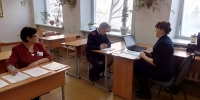 Эксперт оценивает ответ участника непосредственно по ходу общения его с экзаменатором-собеседником либо по аудиозаписи. Ознакомление с результатами итогового собеседования по русскому языку осуществляется по месту подачи заявления на участие в итоговом собеседовании под подпись обучающихся и их родителей (законных представителей)Действие результата итогового собеседования как допуска к ГИА – бессрочно.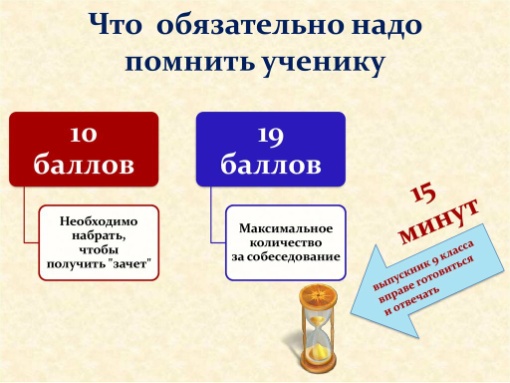 Памятка для участников итогового собеседования по русскому языку и их  родителей (законных представителей)  в  2023  годуИтоговое собеседование проводится для обучающихся 9 классов  как условие допуска к государственной итоговой аттестации по образовательным программам основного общего образования.Основной срок: 8 февраля 2023 года. Дополнительные сроки: 15 марта 2023 года, 15 мая 2023 года.Заявления на участие в итоговом собеседовании по русскому языку подаютсяв образовательныеорганизации по месту обучения не позднее чем за две недели до начала его проведения. Итоговое собеседование  проводится в образовательных организациях по месту обучения участников. 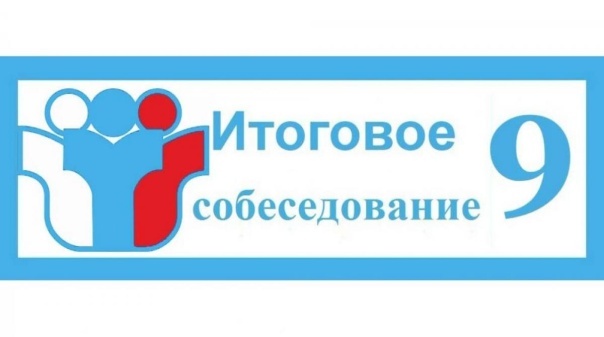 Во время итогового собеседования участникам запрещается пользоваться мобильными телефонами, письменными заметками и любыми справочными материалами.Итоговое собеседование по русскому языку состоит из четырех заданий:чтение текста вслух;пересказ текста с привлечением дополнительной информации;монологическое высказывание по одной из выбранных тем;диалог с экзаменатором-собеседником.Итоговое собеседование оценивается  по системе «зачет»/«незачет». Минимальное количество баллов для получения зачета – 10; максимально возможное количество баллов – 20.Продолжительность итогового собеседования для каждого участника 15 - 16 минут, а для участников с ограниченными возможностями здоровья, инвалидов и детей-инвалидов продолжительность проведения собеседования увеличивается на 30 минут.В случае получения неудовлетворительного результата («незачет») за итоговое собеседование участники вправе его пересдать в текущем учебном году, но не более двух раз и только в дополнительные сроки. Повторно допускаются к итоговому собеседованию в дополнительные сроки втекущем учебном году:  получившие неудовлетворительный результат («незачет»);  не явившиеся по уважительным причинам (болезнь или иные обстоятельства), подтвержденным документально;  не завершившие по уважительным причинам (болезнь или иные обстоятельства), подтвержденным документально. Итоговое собеседование начинается в 09.00.Обучающиеся поочередно приглашаются в аудиторию проведения. В аудитории проведения участнику необходимо предъявить документ, удостоверяющий личность.В аудитории проведения итогового собеседования во время проведения присутствуют:экзаменатор-собеседник;  один участник итогового собеседования;  эксперт по проверке ответов участников итогового собеседования (если определена модель проверки во время ответа участника);технический специалист (может присутствовать). В качестве экспертов могут выступать только учителя русского языка и литературы. Эксперт оценивает выполнение заданий по специально разработанным критериям с учетом соблюдения норм современного русского литературного языка.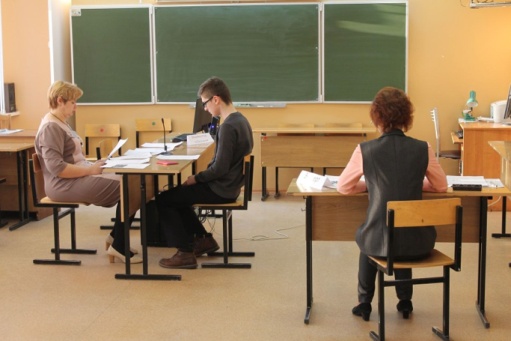 Во время проведения итогового собеседования ведется аудиозапись. 